Staff Development/Flex Meeting AgendaWednesday, 4/17/24   2:30pm – 3:30pm In Person – A-102 Review Minutes 3/20/24Updates                  A. CSEA             B.  MCC              C.  Technology             D.  Leadership Academy             E.  Distance Education             F.  SanFACC Mentor Program             G. De-Escalation Training             H. OtherGrants ReviewCommunication & Languages “On Course” RequestWomen Hold up Half the Sky request to increase allocation by $135.23 for one additional slot. (11 total)OtherContinued Catapult Consulting DiscussionPresident Flores confirmed we cannot join consortium training at this point.Outreach to colleagues at other campuses in consortiumShould the committee allocate time/money to register for one of courses? (i.e. 5 people at $1495.00)Additional thoughts/questionsOtherOtherCSEA PD ideaSpring R & RAI video ideaCoordinator positionSanFACC Applicant rankingOther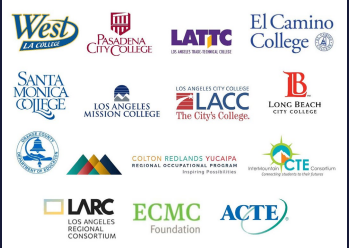 FLEX MeetingFLEX Reporting UpdateFLEX Request – “Description: Prepare Honda lab vehicles for Fall 2023 semester instruction
Activity Impact: This activity involved disassembly, reassembly, and modifications to vehcile brake components for Auto 201. A written evaluation with summary followed describing the technology changes that were not present in older Honda training modules. Note: alterations or modifications to vehicle components simulates failures, customer complaint issues, and or on board computer fault codes etc.. This is a necessary part of the PACT program. Instruction of this type is the critical thinking piece written into each Honda training activity or skill module.
Category: Course instruction and evaluation
Subcategory: Creation of original works(articles,papers) related to field of instruction
Start Date: Jul 17 2023
End Date: Jul 17 2023
Hours Requested: 2”Other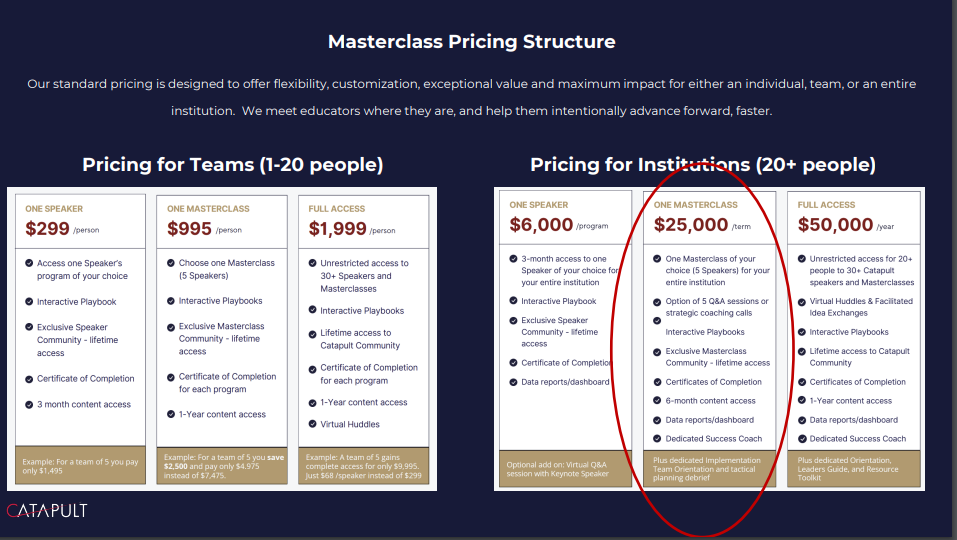 